Entry, exit and transit of freight road vehicles, by countries of vehicles registration, Republic of SerbiaIn 2012, 471601 freight road vehicles exited from the territory of the Republic of Serbia over international road border crossings and 5622 thousand tons of goods were exported. Relative to 2011, the number of freight road vehicles in exit decreased by 1.3 % and the quantity of exported goods decreased by 9.1 %. Vehicles with registration of the Republic of Serbia, in 2012, carried somewhat more than a half of total quantity of the exported goods (62.0%). The number of freight vehicles that imported goods to the territory of the Republic of Serbia in 2012 increased by 2.4 % compared to 2011. Vehicles with registration of the Republic of Serbia, in 2012, transported 64.2 % of total quantity of the imported goods. In 2012, compared to 2011, the number of freight road vehicles in transit increased by 5.8%, which resulted in the increase of transported goods quantity. In 2012, compared with 2011, 5.0 % more goods were transported in transit over road network of Serbia. Vehicles with Bulgarian and Turkish registration plates account for 61% of all freight vehicles in transit through our country.     1. Entry, exit and transit of freight road vehicles, by countries of vehicles registration, 2011 and 2012 2. Entry, exit and transit of freight road vehicles, by countries of vehicles registration, 2011 and 2012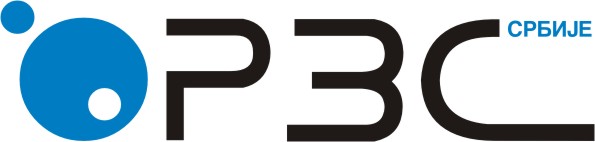 Statistical Office of the Republic of SerbiaISSN 0353-9555STATISTICAL RELEASESTATISTICAL RELEASESV31Number 105 • Year LXIII, 26/04/2013Number 105 • Year LXIII, 26/04/2013Statistics of Transport and CommunicationsStatistics of Transport and CommunicationsSERB105 SV31 260413Vehicles, numberVehicles, numberVehicles, numberVehicles, numberVehicles, numberVehicles, number201120112011201220122012exitentrytransitexitentrytransitTotal477983330032393491471601337997416366Registration of Serbia2953822087411443430606021651416309Foreign registrations182601121291379057165541121483400057Austria71710346677151008712Belgium304820213343Bosnia and Herzegovina604633192912815562353066814265Bulgaria84727912899647510756596420United Kingdom46022158164Greece2933411646217049416817Italy2773162048815771748400Hungary79559684111556835945811813Macedonia1624570506149017184708662618Germany4772213286528418772786Poland177930064265261240454396Romania634320811258595830171007Russian Federation35152811722811331125Slovakia8261362487381614144372Slovenia1326114782593313221148746275Turkey1371440614691212754709157568France1978234710354Netherlands7629642914252499Croatia2091020070687012799192317788Montenegro29322797626262752576772216Czech Rep.126321068713139323198496Spain301565537169278Sweden2112793524724063Switzerland50134811810266Other countries6196238786462222982916Transported goods, tTransported goods, tTransported goods, tTransported goods, tTransported goods, tTransported goods, t201120112011201220122012exitentrytransitexitentrytransitTotal618266154058566131762562194455116416438457Registration of Serbia3594763339659923221534844023539571263982Foreign registrations258789920092575899547213754219720706174474Austria339011390936413921305310041Belgium475376143336205379Bosnia and Herzegovina925578566781240577829007535151264881Bulgaria14157713246513740501225131346301459734United Kingdom3056023025517462Greece5953567827960429109651290186Italy139552218655769814217244392Hungary9144716802318194471460156378197562Macedonia19366812391910171262082791256221004255Germany6112232083795723201954838054Poland217204311670108220094690575018Romania12093328327222581080994092217369Russian Federation60797482129294818962951793Slovakia9615248367595376202147267821Slovenia106581213903893449200020778899250Turkey1819277540218650318555796702325077France2716501474101101663Netherlands11263269369215528044188Croatia377721341230109627173881325481127286Montenegro3610341340264829532260112728039266Czech Rep.12790314111280681087233071126505Spain327173571535317133424Sweden77744785206703230937Switzerland162945969101802908Other countries1136694438413849839685705715023Published and printed by: Statistical Office of the Republic of Serbia, Belgrade, Milana Rakica 5, Phone: +381 11 2412922 ● Fax: +381 11 2411260 ● www.stat.gov.rs  Responsible: Dragan Vukmirovic, PhD, DirectorCirculation: 20 ● Issued  annually